Warszawa 13.04.2016 r. KOMUNIKAT nr 2II Zawody Spławikowe do Mistrzostw Okręgu i cyklu Grand Prix  2016W związku z ograniczonym częściowym dostępem dojazdu do niektórych stanowisk na zbiorniku Wykrot (plaża, chodniki) informujemy, że może zaistnieć potrzeba przewiezienia sprzętu wózkami do części stanowisk.Uczestnicy zawodów są zobowiązani do przebywania w miejscu zakończenia zawodów do czasu oficjalnego ogłoszenia wyników i uroczystego zakończenia zawodów. Nieusprawiedliwiona nieobecność na ceremonii zakończenia zawodów może skutkować weryfikacją wyników. Informujemy, że w dniach 14-16.04.2016 r. w rejonie zbiornika Wykrot zostaną anulowane zakazy ruchu w obu kierunkach, z wyłączeniem zapory czołowej zbiornika, gdzie zakazy będą nadal obowiązywać. Jednocześnie informujemy, że nie ma możliwości poruszania się pojazdami mechanicznymi w rejonie, gdzie zlokalizowane są chodniki przeznaczone do ruchu pieszego oraz plaży. Jednocześnie informujemy zawodników, że może zaistnieć potrzeba podkoszenia części stanowiska (dotyczy wody), w związku z tym informujemy, aby zwodnicy zabrali ze sobą sprzęt do podkaszania.    PROGRAM I ZAWODÓW SPŁAWIKOWYCH w dniu 03.04.2016 r.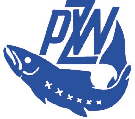 OKRĘG  MAZOWIECKI  POLSKIEGO ZWIĄZKU WĘDKARSKIEGO W   WARSZAWIE  00 - 831 Warszawa  ul. Twarda 42   tel/fax 620- 51-96  tel.: 620-50-83, 654-57-05 Regon 011508827 NIP 527-10-20-661 konto: 11 1090 2574 0000 0006 4400 0281strona: www.ompzw.pl     email: sport@ ompzw.pl Lp.CzasPrzedsięwzięcieUczestnicydo 06.00Przybycie sędziów 06.30 – 07.00Przybycie uczestników do miejsca zbiórki (sektory).Potwierdzenie udziału w zawodach u sędziów sektorowych.Zawodnicy, sędziowie, trenerzy, kierownicy drużyn, osoby towarzysząceZawodnicy, sędziowie, trenerzy, kierownicy drużyn, osoby towarzyszące07.00-7.15Odprawa techniczna z zawodnikami w sektorach. Sprawy organizacyjne.Zawodnicy, sędziowie, trenerzy, kierownicy drużyn, osoby towarzyszące07.15 - 07.30Losowanie stanowisk, w miejscu zbiórki.Zawodnicy, sędziowie, trenerzy, kierownicy drużyn, osoby towarzyszącedo 8.00Przemieszczenie zawodników przed wylosowane stanowiskaZawodnicy, sędziowie8.00Pierwszy sygnał - wejście na stanowiska Zawodnicy, sędziowie8.15Drugi sygnał - na 5 min. przed rozpoczęciem kontroli zanęt i przynęt. Zawodnicy, sędziowie09.50Trzeci sygnał – Nęcenie zanętą ciężką Zawodnicy, sędziowie10.00Czwarty sygnał – rozpoczęcie zawodów.Zawodnicy, sędziowiekat. kobiet i juniorów, kadetów12.55Piąty sygnał – pozostało 5 min. do zakończenia zawodów.Zawodnicy, sędziowiekat. Seniorów i U2313.55Piąty sygnał – pozostało 5 min. do zakończenia zawodów.Zawodnicy, sędziowiekat. Kobiet, kadetów i juniorów,  13.00Szósty sygnał – zakończenie zawodów.Zawodnicy, sędziowiekat. Seniorów i U23 14.00Szósty sygnał – zakończenie zawodów.Zawodnicy, sędziowie17.~15.30Oficjalne ogłoszenie wyników zawodów, , dekoracja zwycięzców zawodów, zakończenie zawodówZawodnicy, sędziowie, trenerzy, kierownicy drużyn, osoby towarzyszące.